3 organismen leven samen3.1 Invloeden uit het milieu.Biotische factoren: invloeden afkomstig van de levende natuur.- voedsel- roofvijanden- schuilplaats- soortgenoten- ziekteverwekkersAbiotische factoren: levenloze invloeden uit de natuur.- water- licht- temperatuur- wind- bodem Ecosysteem= alle biotische en abiotische factoren samen in een gebied.Aanpassingen= eigenschappen van organisme, waardoor die goed an overleven in zijn ecosysteem.Zoogdieren en vogels zijn warmbloedig = lichaamstemperatuur is constant in de winter daarom wintervacht.Isolatie= vasthouden van lichaamswarmte door luchtlaag.Planteneters= schapen/koeien, plooikiezen= fijn malen/snijtanden= soort schaar.Vleeseters= roofdieren/leeuw, knipkiezen= prooi kapot scheuren/hoektanden= prooi te doden.3.2 planten.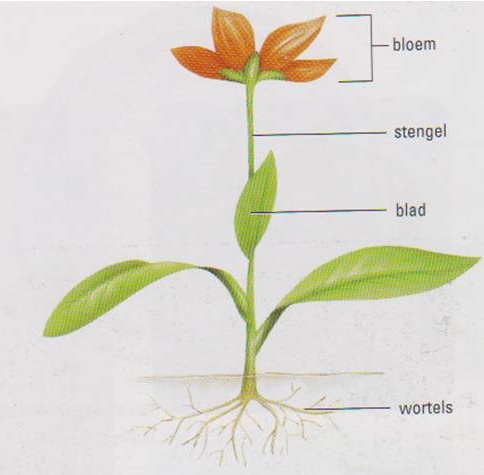 De plant haalt via de huidmondjes in de bladeren koolstofdioxide op. Met de wortelharen  neemt de plant water en mineralen op.Voor transport van stoffen door de plantOm de vacuolen te vullen zo blijft de plant sterkFotosynthese in bladgroenkorrels3.3 energierijke stoffen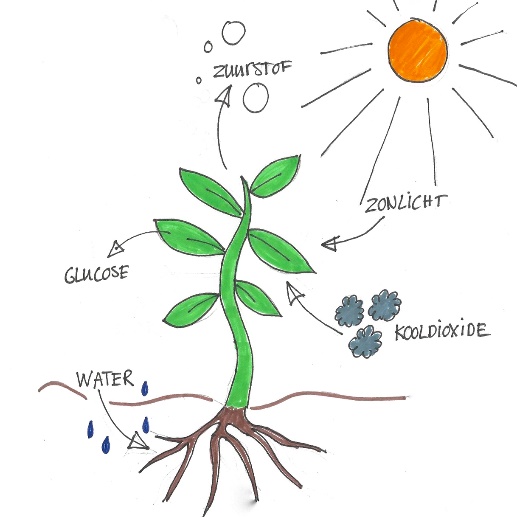 Koolstofdioxide + water + zonlicht = glucose + zuurstofAlleen als er genoeg licht is. Glucose is een energierijke stof.Verbranding van glucose=Cellen breken glucose af met behulp van zuurstoof.Koolstofdioxide + water = afvalstoffenGlucose + zuurstof + energie = koolstofdioxide + water3.4 voedselrelaties Individu = 1 organismePopulatie = groepsindividuen van dezelfde soortLevensgemeenschap = alle organismen in een bepaald gebied.Ecosysteem>levensgemeenschap>populatie>individu3.5 kringlopen					Consumenten					     (dieren)Producenten									afvaleters(maken stoffen)						(consumenten die de resten eten)					reducenten					(schimmels + bacterien = mineralen)Fotosynthese=Water + koolstofdioxide + licht = glucose + zuurstofVerbranding=Glucose + zuurstof = energie + water + koolstofdioxideVoorjaarsbloeiersspeenkruidDonkere bossenKlimplantenKlimopplantBos met veel lichtWortelrozettenPaardenbloemWeilandwoestijnplantencactuswoestijnRoofvogelsHaaksnavelGrijppotenInsectenetende/spechtPincetsnavelKlimpotenWatervogelsZeefsnavelZwempotenVogel/appelvinkkegelsnavelWeidevogelssteltpotenWortelsStevig in de grond, zuigt water en mineralen op. Voor groei.StengelsDunne buisjes, vaten. Vervoer van water en opgeloste stoffen. Houd de plant overeind.BladerenFotosynthesebloemVoortplanting. Vruchten>zaden>nieuwe plant